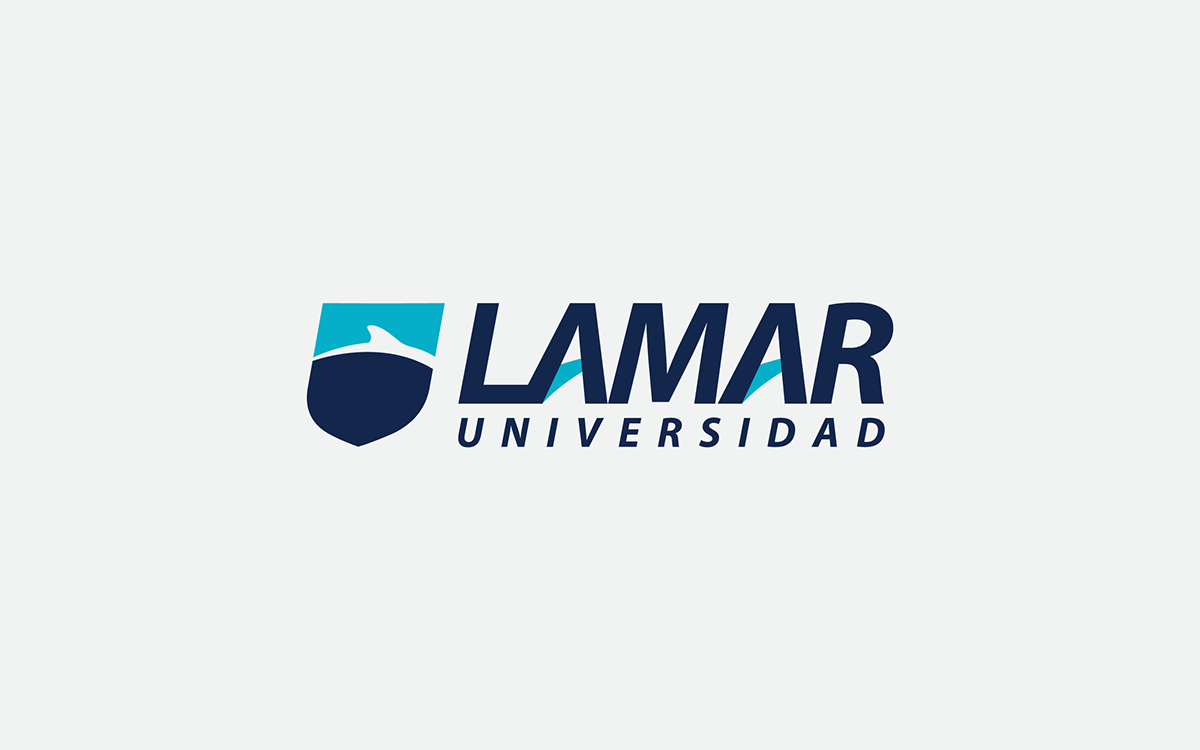 Maharta Estefanía Olivares Márquez.BEO4097Análisis y Argumento.Laura Elizabeth Celis Rincón.Universidad “LAMAR” Campus Palomar.EL EMBARAZO A TEMPRANA EDAD.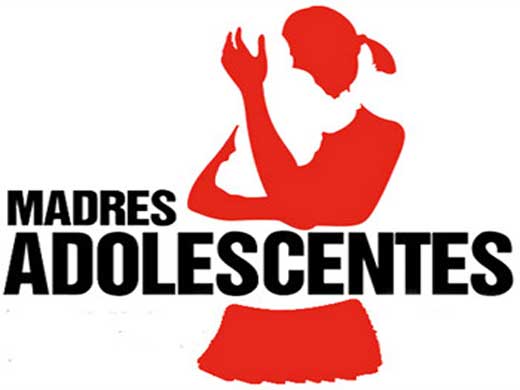 Opiniones de Psicólogos y Sexólogos.Es necesario que los jóvenes sepan prevenir los riesgos de enfermedades o embarazos no deseados, también deben saber que mantener relaciones sexuales no es algo que sólo implique peligros físicos, sino que es un hecho más global e importante para todos en la vida. Ahí es donde, poner el acento en los valores es importante.Aunque el adolescente sea un menor ante la ley, como ser humano tiene sus derechos sexuales y sus libertades con respecto a su cuerpo, con el límite del respeto propio y al otro.Dr. Pedro Lucas BustosLas causas más importantes de un embarazo adolescente son: falta de información, orientación y educación sexual adecuada, carencia de control de los impulsos sexuales y presión grupal para tener relaciones sexuales a veces en forma esporádica, como una forma de demostrar que uno es más hombre o más mujerLas consecuencias físicas y psicológicas de un embarazo precoz son todas graves, haciendo notar que muchos de estos embarazos terminan en abortos, poniendo en peligro la vida de una joven, que recién empieza a vivir.La certeza de un embarazo provoca serios trastornos psicológicos como ansiedad, desesperación, una sensación de no tener salida, fuertes sentimientos de culpa por haber fallado a los padres, conflictos familiares, a lo cual se une muchas veces el abandono de la pareja o no querer asumir su paternidad, y problemas que pueden derivar en deserción escolar.El embarazo adolescente es un problema de salud pública y como tal debe ser abordado por toda una sociedad, prevenir es la clave, una buena educación sexual a nivel escolar y un adecuado nivel de comunicación y confianza con los padres, aumenta los índices de abstinencia y genera comportamientos sexuales responsables en nuestros jóvenes.Esther Morales León¿Qué opinión tienes acerca del tema?MI opinión sobre este tema es que el tener una embarazo a temprana edad es una falta de responsabilidad y de educación sexual, no aclarar dudas en esta etapa que es la adolescencia, yo realmente concuerdo con ambas opiniones ya que ambas tienen información certera, como es el de la libertad de nuestro cuerpo, siempre y cuando le guardemos respeto al de otro individuo como al de nosotros mismos. Así que, es necesario contemplar las posibles consecuencias que tiene el embarazo a temprana edad.Opinión 1. Dr. Pedro Lucas Bustos.Opinión 2. Esther Morales León.¿Cuáles son sus afirmaciones?Que debemos ser responsables, pero que hay libertada de nuestro cuerpo.Que es de gran importancia la educación sexual y la responsabilidad.¿Qué información brindan?Que es importante saber cuidarnos en las relaciones sexuales al igual que poner los valores en práctica, pero a la vez cada persona tiene libertad con respecto a su cuerpo, pero de una manera consiente.Nos muestra las causas de un embarazo, los trastornos psicológicos que llegan a tener por el embarazo, las posibles consecuencias que este tiene y formas de evitarlo.¿Cuál es el mejor argumento de los dos?Para mí, es mejor este argumento, ya que te da a conocer más cosas sobre el embarazo a temprana edad, al igual que tiene más información y gracias a ella respalda su argumento de mejor manera en este tema.